Failid ja kaustadSinu ülesandeks on jälgida juhist ja teha enda arvutis tööd kaustade ja failidega. Kasuta pastakat ja märgi millised punktid on sul juba tehtud. Nii on lihtsam järjekorda hoida.Mine enda arvutis kausta Dokumendid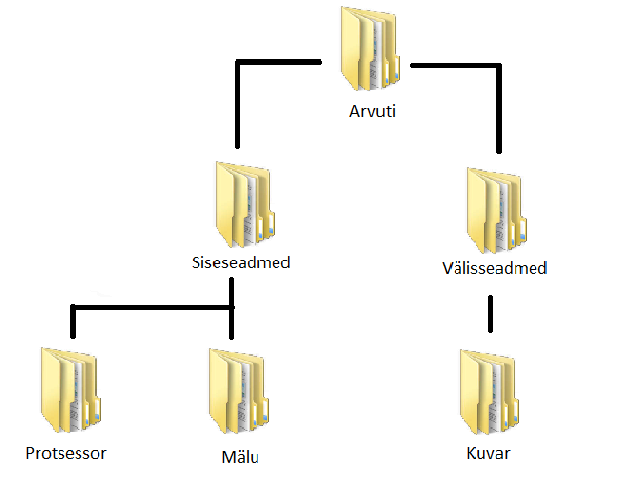 Ava see kaust ja tee sinna sisse sellised kaustadTee lahti kaust nimega ProtsessorTee sinna sisse uus tekstidokument nimega Arvuti ajuKirjuta sinna sisse, mida protsessor teebTee lahti kaust KuvarTee sinna sisse uus tekstidokument nimega MäluKirjuta siia faili, miks on arvutil mälu vajaSalvesta see failTee faili Mälu peal parem klõps ja vali LõikaKleebi see fail õigesse kaustaAnna õpetajale märku, et said ülesande valmis